Quicken for Windows	Conversion InstructionsDirect ConnectIntroductionAs Granite Community Bank completes its system conversion to a different digital banking platform, you will need to modify your QuickBooks Online Edition settings to ensure the smooth transition of your data. Please reference the dates next to each task as this information is time sensitive. To complete these instructions, you will need your [User ID and Password] for the new digital banking platform. Direct Connect may require registration. Please contact your financial institution to verify your Direct Connect login information.You should perform the following instructions exactly as described and in the order presented. If you do not, your online banking connectivity may stop functioning properly. This conversion should take 15–30 minutes. Thank you for making these important changes!   This detour symbol indicates instructions in a Task specifically for Bill Pay within Quicken. If you do not use Quicken to make online bill payments, skip that Task.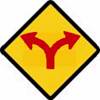 Documentation and ProceduresConversion PreparationBackup your data file. For instructions to back up your data file, choose Help menu > Quicken Help. Search for Backup Data File and follow the instructions.Download the latest Quicken Update. For instructions to download an update, choose Help menu > Quicken Help. Search for Update Software and follow the instructions.Connect to Granite Community Bank for a final download before May 2, 2019Choose Tools menu > One Step Update.Depending on how you manage financial institution passwords, you may be prompted to enter your Vault password at this time or to enter individual passwords in the One Step Update dialog.In the One Step Update Settings dialog, make sure all items are checked and click Update Now.If new transactions were received from your connection, accept all new transactions into the appropriate registers. If you need assistance matching transactions, choose Help menu > Quicken Help. Search for Matching Transactions and follow the instructions.Cancel Outstanding Payments before May 2, 2019  If you are not a Bill Pay user within Quicken, skip this Task.This Task must be completed to avoid possible duplicate payment. If you do not cancel payments scheduled to be paid on or after May 2, 2019, these payments may still be processed.Choose Tools menu > Online Center.Select Granite Community Bank from the Financial Institution drop-down list.On the Payments tab, select an account from which a payment is scheduled in the future.Click Print to save your list of pending payments. You can use this when you recreate and send these payments later.In the payment status list, you will cancel payments for each payee with a status that is schedule for delivery on a date after May 2, 2019. To do this, select the first payee and click Cancel Payment.Perform steps 3 & 4 for all payments scheduled for delivery on a date after May 2, 2019. On the toolbar, choose Repeating.Select a payment instruction and click Delete. You will need to click Delete again in a confirmation window.Repeat step 7 for each repeating payment instruction you have with your financial institution.Disconnect Accounts at Granite Community Bank on or after May 5, 2019.Choose Tools menu > Account List.Click the Edit button of the account you intend to deactivate.In the Account Details dialog, click on the Online Services tab.Click on Deactivate or Deactivate Online Payment (only available if you use bill pay services). Follow the prompts to confirm the deactivation.Click on the General tab. Remove the financial institution name and account number. Click OK to close the window.Repeat steps for each account you are disconnecting.Reconnect Accounts Granite Community Bank on or after May 6, 2019Choose Tools menu > Account List.Click the Edit button of the account you want to activate.In the Account Details dialog, click the Online Services tab.Click Set up Now.Use Advanced Setup to activate your account.Enter Granite Community Bank in the search field, select the name in the list and click Next.If presented with the Select Connection Method screen, select Direct Connect.Type your Direct Connect User ID and Password and click Connect.Ensure you associate the account to the appropriate account already listed in Quicken. You will want to select Link to an existing account and select the matching accounts in the drop-down menu.Do NOT choose Add to Quicken unless you want to add a new account to Quicken. If you are presented with accounts you do not want to track in this data file, choose Ignore – Don’t Download into Quicken.After all accounts have been matched, click Next. You will receive confirmation that your accounts have been added.Click Done or Finish.Recreate Online Payments at Granite Community Bank  If you are not a Bill Pay user within Quicken, your conversion is complete. Skip this Task.Recreate your payments.If you need help creating your payments, choose Help menu > Quicken Help. Search for “Create an online payment” and click that item. Follow the instructions to enter or transmit an online payment.